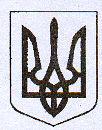                                               У К Р А Ї Н А  Жовківська міська рада   Львівського району Львівської областіВИКОНАВЧИЙ  КОМІТЕТ                                                 РІШЕННЯВід  28.01.2021 р.       № 42	м. ЖовкваПро затвердження складу Адміністративноїкомісії при виконавчому комітеті Жовківськоїміської ради	У зв’язку із кадровими змінами, керуючись ст. 38 Закону України „Про місцеве самоврядування в Україні” ст. ст. 213, 215 КУпАП,  виконком Жовківської міської радиВ И Р І Ш И В:Затвердити склад Адміністративної комісії при виконавчому комітеті Жовківськоїміської ради:Голова комісії Колієвич Андрій Ігорович – заступник міського голови;Секретар комісії Гнідець Павло Ярославович – головний спеціаліст юридичного                                                                                  відділу.Члени комісії:Скоропад Богдан Ігорович – депутат міської ради(за згодою);Козар Галина Володимирівна – головний спеціаліст відділу бухгалтерського обліку та звітності;   Слюсар Марія Ігорівна – лікар епідеміолог Жовківського РВ ДУ «Львівський   обласний лабораторний центр» МОЗ України (за згодою).Визнати таким, що втратило чинність рішення виконавчого комітеті Жовківської міської ради від 13.02.2020 року № 37.Міський голова					             	Олег ВОЛЬСЬКИЙ